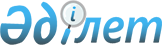 О внесении изменений в решение Хромтауского районного маслихата от 8 января 2021 года № 559 "Об утверждении бюджета города Хромтау на 2021-2023 годы"
					
			С истёкшим сроком
			
			
		
					Решение Хромтауского районного маслихата Актюбинской области от 10 сентября 2021 года № 92. Прекращено действие в связи с истечением срока
      РЕШИЛ:
      1. Внести в решение Хромтауского районного маслихата "Об утверждении бюджета города Хромтау на 2021-2023 годы" от 8 января 2021 года № 559 (зарегистрированное в Реестре государственной регистрации нормативных правовых актов под № 8012) следующие изменения:
      пункт 1 изложить в новой редакции:
      "1. Утвердить бюджет города Хромтау на 2021-2023 годы согласно приложениям 1, 2 и 3 соответственно, в том числе на 2021 год в следующих объемах:
      1) доходы – 1 025 319 тысяч тенге, в том числе:
      налоговые поступления – 120 007 тысяч тенге;
      неналоговые поступления – 5 000 тысяч тенге;
      поступления от продажи основного капитала – 0 тенге;
      поступления трансфертов – 900 312 тысяч тенге;
      2) затраты – 1 029 819 тысяч тенге;
      3) чистое бюджетное кредитование – 0 тенге, в том числе;
      бюджетные кредиты – 0 тенге:
      погашение бюджетных кредитов – 0 тенге;
      4) сальдо по операциям с финансовыми активами – 0 тенге, в том числе;
      приобретение финансовых активов – 0 тенге;
      поступления от продажи финансовых активов государства – 0 тенге;
      5) дефицит (профицит) бюджета – -4 500 тысяч тенге; 
      6) финансирование дефицита (использование профицита) бюджета – 
      4 500 тысяч тенге, в том числе:
      поступление займов – 0 тенге;
      погашение займов – 0 тенге;
      используемые остатки бюджетных средств – 4 500 тысяч тенге.".
      2. Приложение 1 к указанному решению изложить в новой редакции согласно приложению к настоящему решению.
      3. Настоящее решение вводится в действие с 1 января 2021 года. Бюджет города Хромтау на 2021 год
					© 2012. РГП на ПХВ «Институт законодательства и правовой информации Республики Казахстан» Министерства юстиции Республики Казахстан
				
      Секретарь Хромтауского районного маслихата 

Мулдашев Д.
Приложение к решению Хромтауского районного маслихата № 92 от 10 сентября 2021 годаПриложение 1 к решению Хромтауского районного маслихата № 559 от 8 января 2021 года
Категория
Категория
Категория
Категория
сумма (тысяч тенге)
Класс
Класс
Класс
сумма (тысяч тенге)
Подкласс
Подкласс
сумма (тысяч тенге)
Наименование
сумма (тысяч тенге)
1
2
3
4
5
I. Доходы
1 025 319
1
Налоговые поступления
120 007
01
Подоходный налог
16 327
2
Индивидуальный подоходный налог
16 327
04
Налоги на собственность
103 680
1
Налоги на имущество
4 825
3
Земельный налог
12 480
4
Налог на транспортные средства
86 075
05
Внутренние налоги на товары, работы и услуги
300
4
Сборы за ведение предпринимательской и профессиональной деятельности
300
2
Неналоговые поступления
5 000
06
Прочие неналоговые поступления
5 000
1
Другие неналоговые поступления в местный бюджет
5 000
4
Поступления трансфертов
900 312
02
Трансферты из вышестоящих органов государственного управления
900 312
3
Трансферты из районного (города областного значения) бюджета
900 312
Функциональная группа
Функциональная группа
Функциональная группа
Функциональная группа
Функциональная группа
сумма (тысяч тенге)
Функциональная подгруппа
Функциональная подгруппа
Функциональная подгруппа
Функциональная подгруппа
сумма (тысяч тенге)
Администратор бюджетных программ
Администратор бюджетных программ
Администратор бюджетных программ
сумма (тысяч тенге)
Программа
Программа
сумма (тысяч тенге)
Наименование
сумма (тысяч тенге)
1
2
3
4
5
6
II. Затраты
1 029 819
01
Государственные услуги общего характера
202 677
1
Представительные, исполнительные и другие органы, выполняющие общие функции государственного управления
202 677
124
Аппарат акима, города районного значения, села, поселка, сельского округа
202 677
001
Услуги по обеспечению деятельности акима города районного значения, села, поселка, сельского округа
73 938
022
Капитальные расходы государственного органа
128 739
06
Социальная помощь и социальное обеспечение
29 803
2
Социальная помощь
29 803
124
Аппарат акима города районного значения, села, поселка, сельского округа
29 803
003
Оказание социальной помощи нуждающимся гражданам на дому
29 803
07
Жилищно-коммунальное хозяйство
442 037
3
Благоустройство населенных пунктов
442 037
124
Аппарат акима города районного значения, села, поселка, сельского округа
442 037
008
Освещение улиц в населенных пунктов
57 768
009
Обеспечение санитарии населенных пунктов
35 000
011
Благоустройство и озеленение населенных пунктов
349 269
12
Транспорт и коммуникации
355 302
1
Автомобильный транспорт
355 302
124
Аппарат акима города районного значения, села, поселка, сельского округа
355 302
013
Обеспечение функционирования автомобильных дорог в городах районного значения, селах, поселках, сельских округах
169 200
045
Капитальный и средний ремонт автомобильных дорог в городах районного значения, селах, поселках, сельских округах
186 102
8
Используемые остатки бюджетных средств
4 500
01
Остатки бюджетных средств
4 500
1
Свободные остатки бюджетных средств
4 500